 КРЕПС ФИНИШНЫЙРовнитель финишный самовыравнивающийся ОписаниеКРЕПС ФИНИШНЫЙ – смесь на цементной основе. При смешивании с водой образует подвижную растворную смесь.Соответствует ГОСТ 31358-2007.НазначениеСмесь КРЕПС ФИНИШНЫЙ предназначена для выравнивания и корректирования бетонных полов и цементных стяжек под укладку ламината, паркета, линолеума и ковролина. Величина слоя выравнивания от 1 до , для ручного нанесения. Рекомендуется для применения при устройстве обогреваемых полов.Подготовки основанияОснование должно быть однородным, сухим, прочным (бетон класса не менее В15, цементная стяжка не менее 20 МПа), тщательно очищенным от пыли, масляных пятен, остатков краски и незакрепленных частиц.  Существующие в основании расширительные швы перед началом работы намечают на стенах для дальнейшего их перенесения. До начала выливания подготавливают заставки для технологических участков и имеющихся технологических отверстий в полу.Подготовленное основание перед нанесением состава КРЕПС ФИНИШНЫЙ необходимо обработать грунтовочным составом. Сильновпитывающие основания обработать грунтовочным составом дважды. Обработка грунтовочным составом увеличивает прочность сцепления раствора с основанием, предотвращает быструю отдачу воды в основание. Устройство пола выполняется только после полного высыхания грунтовки. Рабочая температура основания, окружающей среды должна быть не ниже + 5оС и не выше + 25оС.Примечание: Обязательна предварительная обработка поверхности стен грунтовочным составом в местах примыкания выравнивающего слоя пола и стены.  Приготовление раствораЗалить в емкость 5,4 – 6,0л чистой воды комнатной температуры (15-20оС) и засыпать в нее  смесь для пола  (мешок). Начинать затворение с минимального количества воды, доводя растворную смесь до нужной консистенции. Перемешать механическим способом до получения однородной консистенции. Через 5 минут растворную смесь повторно перемешать. При +20оС время использования приготовленной растворной смеси не более 30 минут.При машинном нанесении вода подбирается опытным путем.НанесениеПриготовленная растворная смесь может наноситься как ручным, так и машинным способом. Вдоль стен помещения устраиваются обводные температурные швы при помощи компенсационной ленты или тонких полистироловых пластин. Площадь единовременной заливки составляет 15 м2. При площади заливки более помещение делится на участки с помощью технологических заставок. Заливку пола следует выполнять с предварительной отметкой требуемого уровня нивелирования по периметру стен.  Для проведения работ по устройству полов оптимальный состав бригады – не менее 3-х человек.Залитую поверхность нужно оберегать от прямых солнечных лучей, сквозняков и перепадов температур. Выровненная поверхность пригодна для хождения через 2 часа при нормальных условиях (температура окружающей среды 20оС, влажность 65 %).Керамическую плитку и плитку из природного камня можно укладывать по истечении 3-х суток, рулонные покрытия и паркет не ранее, чем через 7 суток. Техника безопасностиЛица, занятые в производстве работ со смесями, должны быть обеспечены специальной одеждой и средствами индивидуальной защиты в соответствии с отраслевыми нормами.Упаковка и хранениеПоставляется в мешках по 20 кг.Хранить в упакованном виде на поддонах, избегая увлажнения и обеспечивая сохранность упаковки.Гарантийный срок хранения – 6 месяцев с даты изготовления.Особенностислой нанесения от 1 до 6 мм;для ручного и машинного нанесения;возможность хождения по полу через 2 часа;благодаря отсутствию усадки и повышенной теплопроводности идеально подходит для устройства обогреваемых половТехнические данныеСмесь сухая растворная напольная на основе комплексного вяжущего КРЕПС ФИНИШНЫЙ, Рк5, М120, ГОСТ 31358-2007Наименование показателяНормируемые значенияНаибольшая крупность зерен заполнителя0,63 ммРасход материала 1,6 кг/м2/1 ммКоличество воды затворения:- на 1 кг смеси- на 20 кг смеси0,27-0,3 л5,4-6,0 лМарка по подвижности Рк5Время использования растворной смеси, не менее30 минМинимальная толщина слоя1 ммМаксимальная толщина слоя6 ммПрочность на сжатие в возрасте28 суток , не менее12 МПа Прочность сцепления с бетоном, не менее0,6 МПаТемпература применения От +5ºС до +25ºСТемпература эксплуатацииДо +70ºСВозможность хождения, через 2 ч (при температуре 20ºС)Укладка плитки, не ранее 3 сутУкладка рулонных материалов и паркета, не ранее 7 сут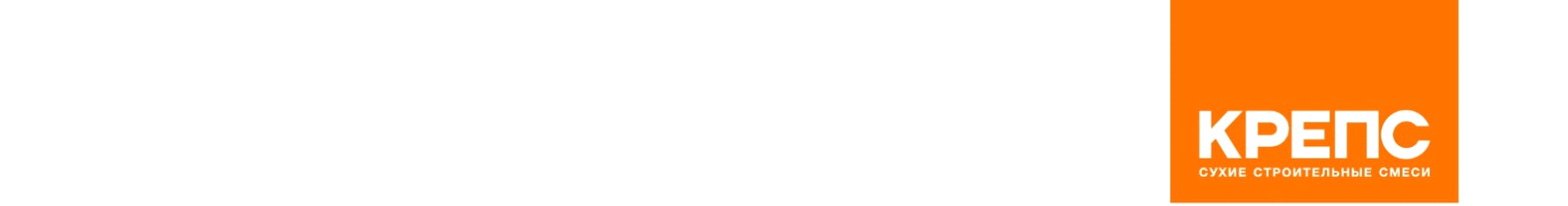 